CELEBRAZIONI NATALIZIE EDISPONIBILITA’ PER LE CONFESSIONI,PRESSO  S. GALDINOORARI PER LE CONFESSIONIGiovedì 17 dicembre 2015Ore 15-16 confessione anzianiSabato 19 dicembre 2015Ore 17-18Domenica  20 dicembre 2015 Ore 9,40 -11Lunedì 21 dicembre 2015Ore 21 confessione ComunitariaMercoledì 23 dicembre 2015Ore 16-18Giovedì 24 dicembre 2015Ore 10-12 e Ore 16-18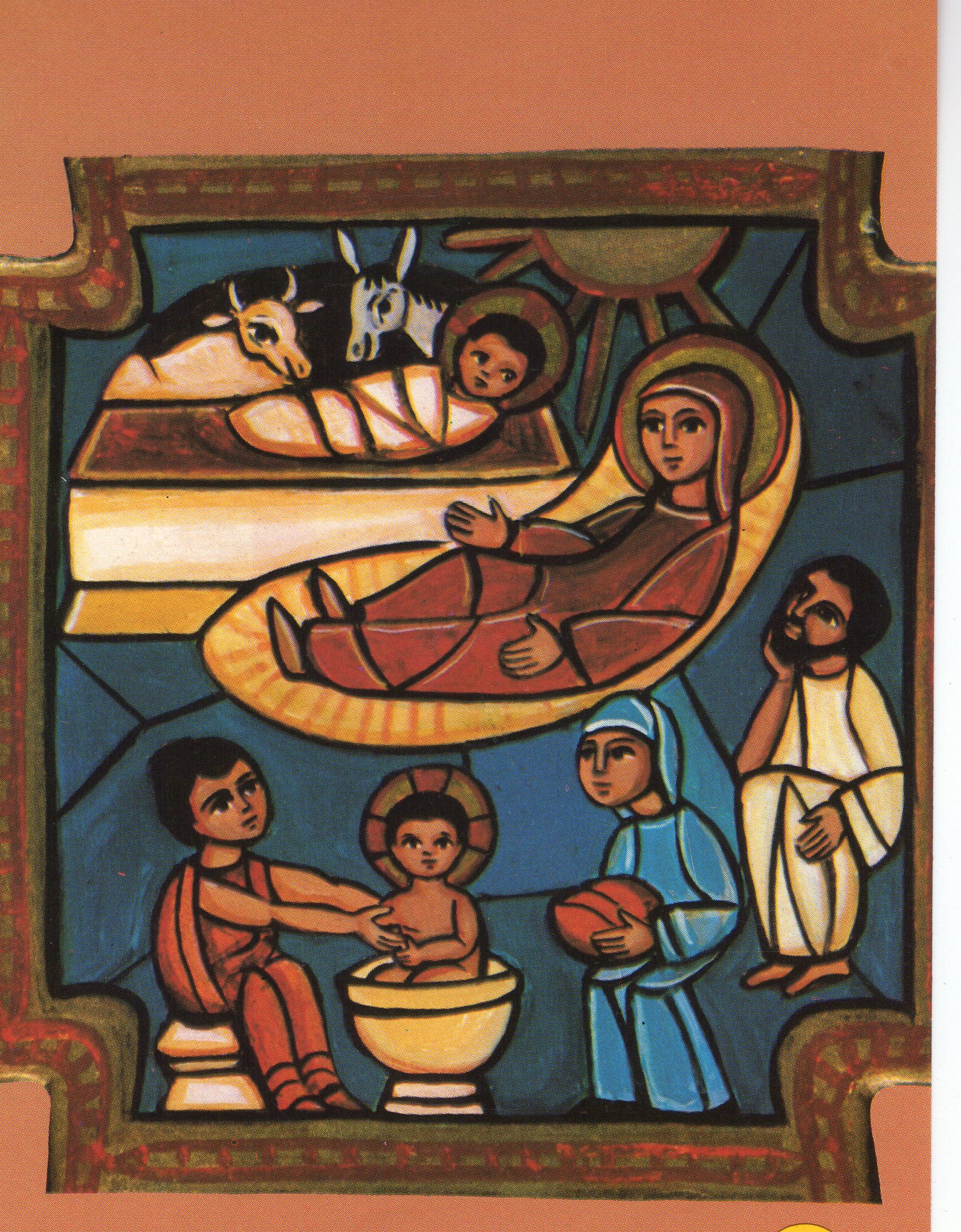 MESSE FESTIVE			24 dicembre 2015Ore 18:  S. Messa Natalizia  Ore 23, 30: Veglia NataliziaOre 24:  Messa della Notte di Natale25 dicembre 2015Ore 9:  S. Messa NataliziaOre 11: S. Messa Natalizia26 dicembre 2015, S. StefanoOre 11:  S. MessaOre 18: S. Messa Prefestiva27 dicembre 2015 Ore 9: S. MessaOre 11: S. Messa31 dicembre 2015Ore 18: S. Messa con il canto del Te Deum1 Gennaio 2015Ore 11:  S. Messa con il canto delVeni Creator Ore 18:  S. Messa2 gennaio 2015Ore 18: S. Messa Prefestiva3 Gennaio 2015Ore 9:  S. MessaOre 11:  S. Messa5 Gennaio 2015Ore 18:  S. Messa prefestiva6 Gennaio 2015Ore 9:  S. Messa Ore 11:  S. Messa Ore 17, 30:  Bacio a Gesù Bambino